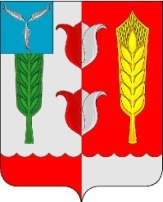 ОТДЕЛ ОБРАЗОВАНИЯ АДМИНИСТРАЦИИ КРАСНОПАРТИЗАНСКОГО МУНИЦИПАЛЬНОГО РАЙОНА САРАТОВСКОЙ ОБЛАСТИПриказ № 82от 05.09.2014 г. О переходе на пятидневную учебную неделю обучающихся МОУ «СОШ п.Римско-КорсковкаКраснопартизанского района Саратовской области» Согласно 273-ФЗ «Об образовании в Российской Федерации», примерного учебного плана МОУ «Средняя общеобразовательная школа п.Римско-Корсаковка Краснопартизанского района Саратовской области», реализующая программу среднего образования, с целью реализации ФГОСПРИКАЗЫВАЮ:Руководителю общеобразовательного учреждения МОУ «Средняя общеобразовательная школа п.Римско-Корсаковка Краснопартизанского района Саратовской области» Бикчуриной Д.С.:1.2. Организовать обучение с 2014-2015 учебного года по пятидневной учебной неделе.    1.3.В связи с переходом на пятидневную учебную неделю внести изменения в       Устав школы, в образовательные программы начального общего, основного общего и среднего общего образования, в годовой календарный учебный график, составить учебный план на 2014-2015 учебный год.1.4. Ознакомить с учебным планом педагогической нагрузкой на 2014-2015 учебный год педагогов.  1.5. Информацию об изменениях в связи с переходом на пятидневную учебную неделю разместить на сайте общеобразовательного учреждения.    2. Контроль за исполнением настоящего приказа оставляю за собой.Начальник отдела образования						О.Ю. Мурзакова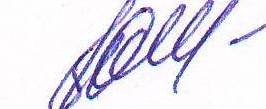 